Общие сведения о Калачевском муниципальном районе Волгоградской области.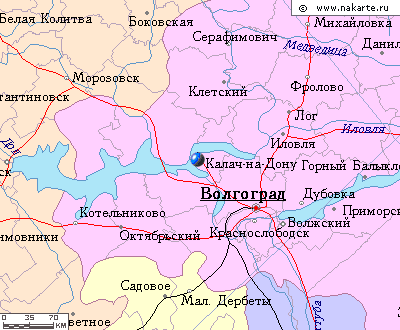 С введением в действие Федерального закона от 06 октября . № 131-ФЗ «Об общих принципах организации местного самоуправлении в Российской Федерации» и в соответствии с Законом Волгоградской области от 20.01.2005 г. №94-ОД район получил статус муниципального и стал называться Калачевский муниципальный район. Район занимает площадь 4,2 тыс. км²., что составляет 3,7 % территории Волгоградской области.Территория Калачёвского района расположена в западной части Волгоградской области, вытянута с северо-запада на юго-восток и граничит с Клетским, Иловлинским, Городищенским, Светлоярским, Октябрьским и Суровикинским районами. Река Дон делит его на две неравные части.Площадь всех сельскохозяйственных угодий в районе составляет  325 тыс. га, в том числе: пашня – 201 тыс. га, сенокосы – 130 га., пастбища – 105 тыс. га., леса и лесополосы – 1,5 тыс. га.Калачевский район относится к району с достаточно развитой транспортной сетью, где обеспечена круглогодичная связь практически со всеми населенными пунктами по автомобильным дорогам с твердым покрытием. Общая протяженность автомобильных дорог составляет 291,5 км, в том числе с твердым покрытием 156,9 км.По состоянию на 1 января 2018 года численность населения Калачевского муниципального района составила 53226 человек, т.е. уменьшилась за предыдущий период на 731 человека или на 1,4 %. Население Калачевского городского поселения составляет – 24 194 человек, что на 43 человека меньше 2016 года, сельских поселений – 29398 человек или на 322 человека меньше, чем в предыдущем периоде. Таким образом демографическая ситуация в 2017 году характеризовалась продолжающимся процессом естественной убыли населения. Основным источником информации для заполнения типовой формы доклада является официальная статистическая информация.2. Обоснование достигнутых значений показателей по направлениям:I. Экономическое развитие.На территории Калачевского муниципального района осуществляют свою деятельность 1641 хозяйствующих субъектов, в т.ч.: 500 организаций и 1141 – индивидуальных предпринимателей, наибольшая доля которых сосредоточена в оптовой и розничной торговле (39%) и сельском хозяйстве (11%),.Район сельскохозяйственный, им занимаются подавляющее большинство фермеров и предпринимателей района. Основными направлениями деятельности сельского хозяйства в Калачевском муниципальном районе являются зерновое производство в растениеводстве и мясомолочное в животноводстве. Кроме того развивается производство плодоовощной продукции, а также  ее переработка.Производство продукции сельского хозяйства во всех категориях хозяйств растет из года в год: 2012г. – 2245,9 млн. рублей, 2013г. – 2374,2 млн. рублей, 2014г. – 3332,7 млн. рублей, 2015г. – 3498,5 млн. рублей, 2016 – 4645,2 млн. рублей, в том числе по отрасли растениеводство – 3226,3 млн. рублей, по отрасли животноводство – 1418,9 млн. рублей.Валовый сбор зерна в 2017 году составил 218327 тонн при средней урожайности 25 ц/га. Район вошел в десятку по области с показателем, превышающем 200 тыс. тонн. В большинстве хозяйств средняя урожайность превысила 30 ц/га. Наращивание объемов производства зерновых в основном происходит за счет увеличения посевных площадей, которые в хозяйствах всех категорий в 2017 году составили – 83705 га, это на 2,6% больше уровня 2016 года (81613 га), а также за счет повышения урожайности.Валовой сбор овощей, включая картофель, в 2017 году составил 23580 тонн в хозяйствах всех категорий. В районе  динамично развивается Донской филиал ОАО НПГ «Сады Придонья». В 2017 году Донской филиал собрал урожай плодов 8505 тонн с 447,5 га плодоносящего сада. Всего заложено садов 1271,5 га. Валовый сбор плодово-ягодных культур в хозяйствах всех категорий составил 13958 тонн, при средней урожайности 163,2 ц/га.Животноводство в 2017 году характеризуется следующими показателями:поголовье КРС увеличилось с 16205 до 16882 голов, в том числе коров – с 7 163 до 7577 голов;произведено скота и птицы в хозяйствах всех категорий в живом весе 5633 тонн, что составляет 108,6% к предыдущему периоду, надоено молока 32699 тонн или 111,5% к 2016 году, средний удой молока от одной коровы в сельскохозяйственных организациях составил 9,5 тонн, что на 1,0 тонну больше чем в 2016 году. Основной составляющей частью структуры промышленного производства Калачевского муниципального района является обеспечение электрической энергией, газом и паром, оборот организаций, которых  в 2017 году составил 163,2 млн. рублей или 101,4% к уровню 2016 года. Объем отгруженных товаров собственного производства, выполненных работ и услуг собственными силами по виду экономической деятельности "Обеспечение электрической энергией, газом и паром» составил 130,9 млн. рублей или 107,6% по сравнению  с 2016 годом.По сравнению  с 2016 годом наблюдается снижение объемов производства таких видов промышленной продукции, как:изделия хлебобулочные недлительного хранения – на 9,4%,кондитерские изделия  - на 16,2%.Состояние потребительского рынка в Калачёвском муниципальном районе характеризуется как стабильное, с соответствующим уровнем насыщенности товарами и услугами, с развитой сетью предприятий общественного питания, бытового обслуживания населения и торговли.По результатам 2017 года на территории Калачёвского муниципального района функционирует  529 предприятий розничной торговли, в том числе  362 магазина, из них:продовольственной группы – 218 единиц,непродовольственной группы – 144 единиц,мелкорозничной торговой сети – 167 единицы.За 2017 год оборот розничной торговли по Калачевскому муниципальному району составил:организаций – 1872,8 млн. рублей или 108,9% к 2016 году;торговых организаций – 1822,9 млн. рублей или 109,3% по сравнению с предыдущим периодом;оборот общественного питания – 998,2 млн. рублей или 107,2% к уровню 2016 года.В расчете на душу населения оборот розничной торговли организаций составил 35,2 тыс. рублей, что на 4,7 тыс. рублей больше 2016 года.В 2017 году населению Калачевского муниципального района организациями оказано платных услуг на сумму 211,6 млн. рублей, что на 10,6% больше предыдущего периода. В 2018-2020 годы в районе планируются к реализации ряд инвестиционных проектов:ООО «СП «Донское» - строительство орошаемого участка площадью 1469,6 га. (645,3 млн. рублей) и строительство молочного комплекса на 650 голов (120,0 млн. рублей) в Ильевском поселении;ИП Глава КФХ Вьюников И.А. - реконструкция коровника на 50 голов (11,2 млн. рублей) в Бузиновском поселении; ИП Братухина Э.В. - строительство крытой площадки под временное хранение зерновых площадью 600,0 м² и стоянки с/х техники (1,0 млн. рублей) в Логовском поселении;КХ Щербакова В.Ф. - строительство крытой площадки под временное хранение зерновых площадью 600,0 м² и стоянки с/х техники (1,0 млн. рублей) в Логовском поселении;Донской филиал ООО НПГ «Сады Придонья» - строительство плодохранилища для хранения и подработки фруктов объемом в 10,0 тыс. тонн (750,0 млн. рублей), строительство системы орошения 200 га (70,0 млн. рублей) – в Ляпичевском поселении;Донской филиал ООО НПГ «Сады Придонья» - строительство системы орошения «Приморский - Колпачки» с закладкой яблоневого сада площадью 250 га. (85,0 млн. рублей) в Приморском поселении;КФХ Оганджанян А.Г. – реконструкция весовой (1,1 млн. рублей) в Советском поселении;КФХ Олейникова Н.Н. – строительство зернового склада на 4,0 тыс. тонн (6,0 млн. рублей) в Советском поселении;ООО «Тихий Дон» - ремонт крыши зернового склада (1,09 млн. рублей) в Советском поселении.В предстоящий прогнозируемый период 2018-2020 годы главной целью социально-экономического развития района продолжает оставаться повышение качества и уровня жизни населения, создание условий для инвестиционной привлекательности района, создание эффективной, ориентированной на конечный результат социальной инфраструктуры.П.1. Число субъектов малого и среднего предпринимательства в расчете на 10000 человек населения.Для расчета данного показателя использовались данные из Единого реестра субъектов малого и среднего предпринимательства, размещенного в общедоступной системе Интернет.  Фактическое значение показателя в  2017 году  составило 208,36 единицы. Причина отрицательной динамики заключается в снижении количества малых предприятий на территории Калачёвского муниципального района.К 2020 году планируется увеличение данного показателя на 15% к уровню 2017 года за счет реализации государственной политики, направленной на обеспечение благоприятных условий для развития и поддержки малого и среднего бизнеса. В рамках реализации муниципальной политики в сфере поддержки и развития предпринимательства, учета интересов предпринимателей действует муниципальная программа «Развитие и поддержка малого и среднего предпринимательства в Калачевском муниципальном районе Волгоградской области на 2017-2019 годы».Основными направлениями развития и поддержки предпринимательства в районе на 2018 - 2020 годы определены:совершенствование нормативно-правового регулирования развития субъектов малого и среднего предпринимательства;информационная поддержка субъектов малого и среднего предпринимательства;организация и проведение семинаров, «круглых столов», встреч с Уполномоченным по защите прав предпринимателей в Волгоградской области, а также конкурсов на повышение престижа субъектов малого и среднего предпринимательства;оказание имущественной поддержки субъектов малого и среднего предпринимательства.П.2. Доля среднесписочной численности работников (без внешних совместителей) малых и средних предприятий в среднесписочной численности работников (без внешних совместителей) всех предприятий и организаций.Фактическое значение показателя в 2017 году увеличилось по сравнению с 2016 годом и составило 41,0%. Увеличение доли среднесписочной численности работников связано с сокращением среднесписочной численности работников предприятий и организаций, не связанных с предпринимательской деятельностью. В плановом периоде  до 2020 года планируется увеличение показателя, главным образом, за счет проводимых администрацией района мероприятий по легализации «серой» заработной платы и выявлению нелегальных правовых отношений граждан, осуществляющих деятельность в хозяйствующих субъектах Калачевского муниципального района. П.3. Объем инвестиций в основной капитал (за исключением бюджетных средств) в расчете на одного жителя.Значение показателя в 2017 году увеличилось в 2,8 раз по сравнению с 2016 годом и составило 8686,0 рублей в расчете на 1 жителя района, что связано с увеличением инвестиций в основной капитал (за исключением бюджетных средств) по сравнению  с предыдущим периодом на 307,3 млн. рублей. Положительная динамика объема инвестиций будет обеспечена и в плановом периоде, в т.ч. за счет реализации запланированных инвестиционных проектов в агропромышленном комплексе. П.4. Доля площади земельных участков, являющихся объектами налогообложения земельным налогом, от общей площади территории муниципального района.Фактическое значение показателя в 2017 году составило 63,0%. К 2020 году планируется незначительное увеличение показателя за счет выкупа земельных участков, находящихся в аренде, а также за счет регистрации прав в ЕГРН ранее выкупленных земельных участков.П.5. Доля прибыльных сельскохозяйственных организаций в общем их числе.В Калачевском районе в 2017 году государственная поддержка осуществлялась в отношении 11 сельскохозяйственных организаций. Доля прибыльных сельскохозяйственных организаций составила 100,0%. В перспективе планового периода 2018-2020 гг. за счет изменения организационной формы управления крупных КФХ, зарегистрированных в качестве юридических лиц, доля прибыльных хозяйств к их общему числу к 2020 году планируется сохранить на уровне не меньше 97%.П.6. Доля протяженности автомобильных дорог общего пользования местного значения, не отвечающих нормативным требованиям, в общей протяженности автомобильных дорог общего пользования местного значения.Фактическое значение показателя  в 2017 году составило 51,9%. В текущем периоде данный показатель прогнозируется на уровне 51,7% в связи с увеличением до 291,5 км общей протяженности автомобильных дорог общего пользования местного значения на 1,1 км асфальтированной дороги, которая  принята на баланс Пятиизбянским сельским поселением. К 2020 году данный показатель  планируется снизить до 49%, за счет реализации муниципальной программы «Содержание автомобильных дорог общего пользования местного значения находящихся в собственности администрации Калачевского муниципального района Волгоградской области на 2016-2018гг», а также строительства автомобильной дороги общего пользования с твердым покрытием в х. Степаневка Бузиновского сельского поселения в рамках реализации муниципальной программы «Устойчивое развитие сельских территорий на 2016-2018 годы и на период до 2020 года» протяженностью 0,8 км.П.7. Доля населения, проживающего в населенных пунктах, не имеющих регулярного автобусного и (или) железнодорожного сообщения с административным центром муниципального района, в общей численности населения муниципального района.Значение показателя за 2017 год составило 3,8%. Увеличение доли по сравнению  с предыдущим периодом произошло вследствие сокращения обслуживаемых маршрутов (г. Калач-на-Дону - п. Крепинский), т.к. перевозчик в связи с возникшими финансовыми трудностями и малым пассажиропотоком прекратил обслуживание на данном маршруте.В районе автобусным сообщением связаны 36 населенных пунктов района из 47, не связано 11 населенных пунктов района, в т.ч.: х. Большенабатовский, х. Осиновский, х. Морской, х. Голубинский-2, п. Дальний, х. Рюмино-Красноярский  из-за отсутствия к данным населенным пунктам дорог с твердым покрытием, крайне низкого пассажиропотока и отказа перевозчиков в обслуживании. В плановый период 2018-2020 гг. показатель планируется на уровне 1%.П.8. Среднемесячная номинальная начисленная заработная плата работников:крупных и средних предприятий по сравнению с 2016 годом увеличилась на 1985,5 рублей (9,4 %) и составила 23198,5 рублей. В районе ежемесячно проводится мониторинг средней заработной платы по 133 работодателю, который позволяет выявить организации, не выполняющие трехстороннее соглашение «О соблюдении регионального минимального уровня заработной платы». Руководители, выплачивающие наемным работникам заработную плату ниже регионального минимума, приглашаются на заседания межведомственной комиссии по мобилизации доходов в консолидированный бюджет Калачевского муниципального района Волгоградской области и вопросам неформальной занятости. Согласно прогнозу значения показателя составят в 2018г. – 24358,43 рублей, в 2019г. – 25576,35 рублей, в 2020г. – 26855,17 руб.;муниципальных дошкольных учреждений увеличилась в 2017 году по сравнению с 2016 годом на 1646,2 рублей и составила 16903,9 рублей;муниципальных общеобразовательных учреждений увеличилась в 2017 году на 476,6 рублей и составила 22711,0 рублей;учителей муниципальных общеобразовательных учреждений увеличилась в отчетном периоде на 67,1 рублей и составила 27087,1 рублей;муниципальных учреждений культуры и искусства по сравнению с 2016 годом увеличилась на 4908,4 рублей и составила 21782,4 рублей;Изменения фактических значений заработной платы работников дошкольных, общеобразовательных учреждений в 2017 году по сравнению с 2016 годом связаны с обеспечением уровня номинальной заработной платы по отдельным категориям работников муниципальных учреждений, повышение оплаты труда которых предусмотрено указами Президента Российской Федерации от 07 мая 2012 года № 597 «О мероприятиях по реализации государственной социальной политики» и дорожной картой "Изменения в отраслях социальной сферы, направленные на повышение эффективности образования Калачевского муниципального района";муниципальных учреждений физической культуры и спорта составила 16440,4 рублей.II. Дошкольное образование.Система дошкольного образования Калачевского муниципального района на 01.01.2018 г. включает 5 учреждений и дошкольные группы на базе 14 общеобразовательных учреждений. Общая численность воспитанников  составляет 1929 человек.По состоянию на 01.01.2018 года численность детей, состоящих на учете для определения в муниципальные дошкольные учреждения, составила 790 детей. П.9. Доля детей в возрасте 1-6 лет, получающих дошкольную образовательную услугу и (или) услугу по их содержанию в муниципальных образовательных учреждениях в общей численности детей в возрасте 1-6 лет.Фактическое значение показателя в 2017 году по сравнению с 2016 годом увеличилось и составило 47,7%. В прогнозном периоде планируется увеличить долю детей, получающих дошкольную образовательную услугу до 75,0%, в т.ч. за счет:открытия в МКОУ «Октябрьский лицей» двух новых дошкольных групп;увеличения численности детей в  образовательных организациях, посещающих группы в режиме кратковременного пребывания (МКОУ «Октябрьский лицей», МКДОУ д/с № 6 «Радуга», МКДОУ д/с № 5 «Солнышко», МКОУ «Советская СШ»).П.10. Доля детей в возрасте 1-6 лет, состоящих на учете для определения в муниципальные дошкольные образовательные учреждения, в общей численности детей в возрасте 1-6 лет.Фактическое значение показателя в 2017 году по сравнению с 2016 годом увеличилось и составило 20,17%. Причиной увеличения показателя является активизация потребности родителей в получении детьми услуги по дошкольному образованию.П.11. Доля муниципальных дошкольных образовательных учреждений, здания которых находятся в аварийном состоянии или требуют капитального ремонта, в общем числе муниципальных дошкольных образовательных учреждений в 2017 году составила 0 %. III. Общее и дополнительное образование.Система общего и дополнительного образования Калачевского муниципального района на 01.01.2018г. включает 21 общеобразовательное учреждение, реализующие программы общего образования для 5548 обучающихся и 3 учреждения дополнительного образования, воспитанники которых составляют 31% от общего числа учащихся общеобразовательных учреждений района, т.е. 1722 человек.  Средняя наполняемость в классах городского поселения составила 22,7 человек, сельского поселения – 13,9 человек.Из 469 девятиклассников, допущены к сдаче экзаменов за курс основной школы были 466 человек, 2 выпускника не прошли аттестацию.193 выпускника сдавали ЕГЭ. 15 человек по разным предметам имеют высокие баллы (более 85). 14 выпускников 2 школ остались без аттестатов о среднем образовании. 21 чел. 11-х классов получили аттестаты о среднем общем образовании с отличием и медали « За особые успехи в учении». 621 обучающийся из 29 населенных пунктов района подвозятся в 14 школ района. Для этой цели используются 21 школьный автобус. В декабре 2017 года три образовательных учреждения получили новые школьные автобусы.В отчетном периоде на подготовку образовательных организаций к новому учебному году выделено 22214,48 тыс. рублей, из них 19172,89 тыс. рублей из муниципального бюджета. В рамках введения и реализации новых образовательных стандартов в общеобразовательных учреждениях происходит интеграция дополнительного образования в систему внеурочной деятельности общеобразовательных учреждений.В районе осуществляют деятельность 3 учреждения дополнительного образования: МКУ ДО ЭБЦ «Эко-Дон», МКУ ДО ДЮСШ, МКУ ДЮЦ «Танаис».Воспитанники учреждений дополнительного образования принимали активное участие в соревнованиях российского и областного уровня, в которых стали победителями и призерами.В летний период 2017 года в учреждениях дополнительного образования была организована работа оздоровительных лагерей с дневным пребыванием детей, в которых было оздоровлено 195 человек.П.12. Доля выпускников муниципальных общеобразовательных учреждений, сдавших единый государственный экзамен по русскому языку и математике, в общей численности выпускников муниципальных общеобразовательных учреждений, сдававших единый государственный экзамен по данным предметам.Показатель отменен.П.13. Доля выпускников муниципальных общеобразовательных учреждений, не получивших аттестат о среднем (полном) образовании, в общей численности выпускников муниципальных общеобразовательных учреждений.По сравнению с предыдущим периодом значение показателя 2017 года снизилось и составило 7,25%.В плановом периоде значение показателя планируется довести до 1,0 %, за счет организованной подготовки выпускников к государственной итоговой аттестации. В целях поощрения талантливых детей присуждаются персональные стипендии Главы Калачевского муниципального района. П.14. Доля муниципальных общеобразовательных учреждений, соответствующих современным требованиям обучения, в общем количестве муниципальных общеобразовательных учреждений.Значение показателя 2017 года увеличилось по сравнению с 2016 годом и составило 91,43% К 2020 году планируется улучшить данный показатель до уровня 91,5 %. П.15. Доля муниципальных общеобразовательных учреждений, здания которых находятся в аварийном состоянии или требуют капитального ремонта, в общем количестве муниципальных общеобразовательных учреждений в 2016 году составила 0 %.П.16. Доля детей первой и второй групп здоровья в общей численности обучающихся в муниципальных общеобразовательных учреждениях.Фактическое значение показателя в 2017 году составило 97,7%, что выше значения 2016 года. По прогнозу доля детей с первой и второй группой здоровья в плановом периоде 2018-2020 гг. составит 95%, в связи с проведением профилактических мероприятий, связанных с укреплением здоровья. Рост показателя также будет обеспечен за счет летних оздоровительных кампаний. Итоги данной кампании 2017 года показали, что планы работы пришкольных лагерей в целом выполнены. Случаев вспышки инфекционных заболеваний, отравлений и других несчастных случаев не зафиксировано.П.17. Доля обучающихся в муниципальных общеобразовательных учреждениях, занимающихся во вторую (третью) смену, в общей численности, обучающихся в муниципальных общеобразовательных учреждениях.Значение показателя в 2017 году уменьшилось в сравнении с 2016 годом и составило 9,65%. Частично снизить проблему увеличения количества детей, обучающихся во вторую смену, позволило за счет рационального использования имеющихся площадей.  В период до 2020 года сохранить данный показатель на уровне не выше 9,6%.В соответствии с государственной программой Волгоградской области "Создание новых мест в общеобразовательных организациях Волгоградской области в соответствии с прогнозируемой потребностью и современными условиями обучения" на 2016-2025 годы" на 2020 год запланировано строительство здания общеобразовательной организации в г. Калаче-на-Дону Волгоградской области на 500 мест.П.18. Расходы бюджета муниципального образования на общее образование в расчете на 1 обучающегося в муниципальных общеобразовательных учреждениях.Фактическое значение показателя в 2017 году составило 12,8 тыс. рублей. При расчете данного показателя, в соответствии с методическими рекомендациями, учитываются только средства местного бюджета, что значительно повлияло на снижение показателя по сравнению с предыдущими периодами. Снижение также связано с реорганизацией сети образования с 01.07.2017 года, результатом которой стало присоединение сельских дошкольных учреждений к общеобразовательным учреждениям района и увеличением общей численности.На плановый период 2018-2020 годы значение показателя указано в соответствии с объемами бюджетных ассигнований, предусмотренных в бюджете муниципального района на 2018 год и плановый период 2018-2020 гг.П.19. Доля детей в возрасте 5-18 лет, получающих услуги по дополнительному образованию в организациях различной организационно-правовой формы и формы собственности, в общей численности детей данной возрастной группы.Доля детей в возрасте 5-18 лет, получающих услуги по дополнительному образованию, в общей численности детей данной возрастной группы за 2017 год составила 82,14%, что выше уровня 2016 года на 23,64 процентных пункта, что связано с реализацией новых образовательных стандартов в общеобразовательных учреждениях. В период до 2020 года значение данного показателя планируется на уровне 82,0% за счет привлечения детей в кружки и секции общеобразовательных учреждений.IV. Культура.Культурную жизнь Калачевского района представляют следующие муниципальные учреждения:на территории сельских поселений: 4 культурно-досуговых центра, имеющие статус юридического лица и 8 культурно-досуговых центра, переименованных в административно-хозяйственное и досуговое обслуживание поселения, в составе которых остались учреждения культуры клубного типа и сельские библиотеки;на территории г. Калач-на-Дону: 1 филармония, 1 театральный центр детского творчества, городская централизованная библиотечная система, имеющая статус юридического лица, в составе которой 4 городские библиотеки;муниципальные учреждения, находящиеся в собственности и ведении администрации Калачевского муниципального района: 1 районный дом культуры, 1 межпоселенческая центральная библиотека, 2 детские школы искусств.В городе действует Калачевский краеведческий музей, филиал государственного бюджетного учреждения культуры «Волгоградский областной краеведческий музей».На территории района в целях более глубокого удовлетворения потребностей населения в эстетичном и нравственном воспитании детей и подростков действует два учреждения дополнительного образования:МКУ ДО «Калачевская школа искусств»;МКУ ДО «Береславская школа искусств» (учреждение имеет филиал «Октябрьская школа искусств»),в которых обучаются 922 учащихся. Охват детского населения услугами организаций дополнительного образования в сфере культуры составляет 16% от общего количества учеников данной возрастной категории.Охват контингента учащихся конкурсной и фестивальной деятельностью – 718 чел., что составляет (78%). Общее количество победителей, призеров – 675 чел. (94%) от общего числа участвующих в творческих мероприятиях. Четверо учащихся удостоены персональной стипендией Главы администрации Калачевского муниципального района для одаренных детей в области искусства.В течение 2017 года на комплектование библиотек из средств местного бюджета было выделено 756,5 тыс. рублей, что на 65,7 тыс. рублей  больше чем в 2016 году. Библиотеками в 2017 году проведено 1757 мероприятий, количество присутствующих составило 38340 человек. Количество участников мероприятий увеличивается ежегодно, а количество проведенных мероприятий стабильно выше прошлых лет.Для предоставления услуг культуры на территории района в 2017 году действовала разветвленная сеть учреждений культуры, претерпевшая в течение года ряд изменений. Проведено 3632 мероприятий, в т.ч. 3543 в сельской местности по разным видам, темам и формам. Количество присутствующих зрителей составило 185514 человек (в т.ч. 146328 чел. в сельских поселениях). Для детей – 1095 мероприятий, из них – 1065 в сельской местности. Число зрителей составило 47782 человек, в т.ч. 42512 чел. в сельских поселениях.С 2017 года МБУК «Районный дом культуры» осуществляет кинообслуживание населения. Общее количество киновидеосеансов составило 558, посетило 7388 человек, объем валового сбора составил 1381,5 тыс. рублей.Общее число культурно-досуговых формирований, включая любительские объединения и клубы по интересам составляет 219. Число творческих коллективов самодеятельного народного творчества, имеющие почетное звание «народный/образцовый» составляет 11.В рамках подготовки Калачевского муниципального района к празднованию 75-й годовщины начала разгрома фашистских войск под Сталинградом отремонтировано здание МБУК «Районный дом культуры» и прилегающее асфальтовое покрытие на сумму – 11281,9 тыс. рублей и приобретено оборудование на сумму – 7102,3 тыс. рублей.П.20. Уровень фактической обеспеченности учреждениями культуры от нормативной потребности:клубами и учреждениями клубного типа:фактическое значение показателя в 2017 году составило 100,0% и не изменилось по сравнению с 2016 годом, т.е. достаточным для оказания культурно-досуговых услуг населению;библиотеками:уровень фактической обеспеченности библиотеками в районе остается неизменным и достаточным для оказания услуг населению библиотеками - 100% от нормативной потребности;парками культуры и отдыха:значение 0, т.к. в Калачевском районе отсутствуют парки культуры и отдыха.П.21. Доля муниципальных учреждений культуры, здания которых находятся в аварийном состоянии или требуют капитального ремонта, в общем количестве муниципальных учреждений культуры.Значение показателя в 2017 году по сравнению с 2016 годом увеличилось и составило 28,6%. В ряде учреждений культуры были проведены ремонтные и косметические работы, тем не менее, 10 учреждений культуры из 35 или 28,6%, находящихся в отдельно стоящем здании, требуют проведения капитального ремонта. П.22. Доля объектов культурного наследия, находящихся в муниципальной собственности и требующих консервации или реставрации, в общем количестве объектов культурного наследия, находящихся в муниципальной собственности.Доля объектов культурного наследия требующих консервации или реставрации, в общем количестве объектов культурного наследия составила в 2017 году 3% или 2 объекта. Одним из приоритетных направлений деятельности в сфере культуры является сохранение и популяризация историко-культурного наследия. На территории района находятся 74 объекта, под государственной охраной находится 1 объект культурного наследия, 57 объектов культурного наследия регионального значения. Объектов находящихся в муниципальной собственности нет. В 2017 году были выполнены специализированные ремонтные работы по приведению в надлежащее состояние территории, прилегающей к двум объектам культурного наследия в Бузиновском поселении и г. Калаче-на-Дону. Все объекты находятся в удовлетворительном состоянии.V. Физическая культура и спорт.Система физической культуры и спорта Калачевского муниципального района включает в себя 103 спортивных сооружения, а к 2018 году планируется 104, из них 1 стадион с трибунами на 1500 мест, 64 плоскостных спортивных сооружений, 29 спортивных залов, 2 плавательных бассейна, 2 сооружения для стрелковых видов спорта, 1 гребная база и 4 универсальных спортивных игровых площадки. В районе осуществляют деятельность три  учреждения спортивной направленности:МКОУ ДО ДЮЦ «Танаис», МКФСУ городской стадион «Водник»,МКОУ ДО Калачевская ДЮСШ. П.23. Доля населения, систематически занимающегося физической культурой и спортом.Фактическое значение показателя в 2017 году по сравнению с уровнем 2016 года увеличилось и составило 36,4%. Увеличение показателя произошло за счет увеличения систематически занимающихся физической культурой и спортом на 1313 человек до 18099 человек. Доля обучающихся, систематически занимающихся физической культурой и спортом в общей численности обучающихся значительно увеличилась по сравнению с предыдущим периодом и составила в 2017 году 95,4%, в т.ч. за счет установки новой универсальной спортивной площадки в МКОУ СШ № 1, а также проведения ремонтных работ в спортивном зале в МКОУ СШ № 4. Для увеличения численности, систематически занимающихся физической культурой и спортом, в прогнозном периоде запланировано строительство спортивного зала в МКОУ «Ильевская СШ» и строительство плавательного бассейна на территории МКУ СШ №4.VI. Жилищное строительство и обеспечение граждан жильем.В 2017 году в Калачевском муниципальном районе введено 15336 м² общей площади жилья за счет всех источников финансирования, что на 4,7% больше 2016 года. Рост обеспечен за счет реализации областной программы «Переселение граждан из аварийного жилищного фонда на территории Волгоградской области в 2013-2017 годы» на территории Калачевского городского поселения, в результате которой были введены в эксплуатацию четыре трехэтажных жилых дома «под ключ» общей площадью 11327,9 м².Для повышения уровня вводимого жилья администрацией проводится работа по выявлению объектов самовольного строительства и разъяснению мер по устранению выявленных нарушений, целью которых является регистрация пристроек и индивидуальных жилых домов.П.24. Общая площадь жилых помещений, приходящаяся в среднем на одного жителя.В 2017 году составила 21,5 м², что на 0,7 % больше чем в 2016 году, в связи с увеличением общей площади жилищного фонда в районе на 15336 м² в отчетном периоде, за счет ввода многоквартирных жилых домов.Общая площадь жилых помещений, приходящаяся в среднем на одного жителя, в том числе, введенная в действие за один год.В 2017 году общая площадь жилых помещений, приходящаяся в среднем на одного жителя, в том числе введенная в действие за один год, увеличилась по отношению к 2016 году и составила 0,3 м², в связи с увеличением общей площади введенного жилья на 532 м² в отчетном периоде и снижением численности населения.П. 25. Площадь земельных участков, предоставленных для строительства в расчете на 10 тыс. человек населения составила 2,03 га, что на 1,38 га больше предыдущего периода.В отчетном году для строительства было предоставлено 62 участка общей площадью 10,92 га, что на 21 участок и 4,92 га больше 2016 года.в том числе, земельных участков, предоставленных для жилищного строительства, индивидуального строительства и комплексного освоения в целях жилищного строительства в расчете на 10 тыс. человек населения составила 1,17 га.Для жилищного строительства предоставлено 48 участков общей площадью 6,27 га.П.26. Площадь земельных участков, предоставленных для строительства, в отношении которых с даты принятия решения о предоставлении земельного участка или подписания протокола о результатах торгов (конкурсов, аукционов) не было получено разрешение на ввод в эксплуатацию:объектов жилищного строительства - в течение трех лет: составляет 40912,0 м², что на 6422 м² больше 2016 года в связи с тем, что земельные участки предоставляются под индивидуальное жилищное строительство, возведение которых будет осуществляться в течении 10 лет, в соответствии с ч. 19 ст. 51 Градостроительного Кодекса РФ;иных объектов капитального строительства - в течение пяти лет: составляет 1200,0 м². Предоставление земельных участков осуществлялось в течение 2017 года, для выполнения ввода в эксплуатацию вышеуказанных объектов необходима разработка проектной документации, проведение ее экспертизы и получение разрешения на строительство.VII. Жилищно-коммунальное хозяйство.В ходе подготовки к отопительному сезону 2017-2018 гг. были приобретены материалы для замены ветхих участков сетей водоснабжения в рамках реализации муниципальной программы «Ремонт и модернизация систем коммунальной инфраструктуры Калачевского муниципального района Волгоградской области на 2016-2018гг.» на общую сумму 1,8 млн. рублей. Проведена плановая замена аварийных участков системы водоснабжения протяженностью 3800 п.м. (на территории Зарянского и Береславского сельских поселений 2600 п.м., на территории Советского сельского поселения 1200 п.м.). Проведен капитальный ремонт 2-х котлов котельной №6 п. Пятиморск на сумму 640,0 тыс. рублей. С целью снижения затрат на электроэнергию приобретены и установлены частотные преобразователи на электрооборудование систем водоснабжения Зарянского и Ильевского сельских поселений на сумму 476,9 тыс. руб.Кроме того, продолжается плановая работа по строительству котельных на газовом топливе в рамках программы синхронизации газификации Волгоградской области. Так, в 2017 году построено 12 котельных.В продолжение газификации в рамках реализации муниципальной программы «Устойчивое развитие сельских территорий на 2016-2018 годы и на период до 2020 года» запроектирована и построена сеть распределительного газопровода к жилым домам по ул. Майская, 1, 3 в п. Пятиморск. Также изготовлена проектная документация строительства 1,5 км. распределительных газовых сетей х. Логовский Логовского сельского поселения, реализация которого запланирована на 2019 год.П.27. Доля многоквартирных домов, в которых собственники помещений выбрали и реализуют один из способов управления многоквартирными домами в общем числе многоквартирных домов, в которых собственники помещений должны выбрать способ управления данными домами.Значение показателя в 2017 году увеличилось по сравнению с 2016 годом и составило 97,0%. Увеличение достигнуто в связи с проводимой адресной информационно-разъяснительной работой с собственниками помещений многоквартирных домов, участием в проведении собраний, разъяснением положением ЖК РФ, а также проведением органами местного самоуправления Калачевского муниципального района конкурсов по выбору управляющих компаний.К 2020 году планового периода планируется достижение данного показателя до уровня 99,0%.П.28. Доля организаций коммунального комплекса, осуществляющих производство товаров, оказание услуг по водо-, тепло-, газо-, энергоснабжению, водоотведению, очистке сточных вод, утилизации (захоронению) твердых бытовых отходов и использующих объекты коммунальной инфраструктуры на праве частной собственности, по договору аренды или концессии, участие субъекта Российской Федерации и (или) городского округа (муниципального района) в уставном капитале которых составляет не более 25 процентов, от общего числа организаций коммунального комплекса, осуществляющих свою деятельность на территории муниципального района.Значение показателя 2017 года не изменилось с предыдущим периодом и составило 26,67%. На территории Калачевского муниципального района осуществляет деятельность по оказанию услуг по электро-, газо-,  тепло-, водоснабжению и водоотведению, используя объекты коммунальной инфраструктуры на праве частной собственности (по договору аренды) четыре предприятия из пятнадцати предприятий коммунального комплекса.К 2020 году изменений значения показателя не планируется.П.29. Доля многоквартирных домов, расположенных на земельных участках, в отношении которых осуществлен государственный кадастровый учет.По сравнению с 2016 годом значение показателя увеличилось и составило 20,5%, в связи с проведением в отчетном периоде органами местного самоуправления Калачевского муниципального района активной работы по постановке земельных участков на кадастровый учет.К 2020 году планируется довести этот показатель до 22%.П.30. Доля населения, получившего жилые помещения и улучшившего жилищные условия в отчетном году, в общей численности населения, состоящего на учете в качестве нуждающегося в жилых помещениях.Значение показателя в 2017 году снизилось и составило 1,0%, вследствие снижения объема денежных средств, выделенных для приобретения жилья.К 2020 году планируется довести этот показатель до 3,0%.VIII. Организация муниципального управления.П.31. Доля налоговых и неналоговых доходов местного бюджета (за исключением поступлений налоговых доходов по дополнительным нормативам отчислений) в общем объеме собственных доходов бюджета муниципального образования (без учета субвенций).В 2017 году значение показателя увеличилось и составило 37,2%, в связи с сокращением доли субсидий в общей сумме собственных доходов.В период до 2020 года планируется достижение данного показателя на уровне 39,3%. Данный показатель сформирован с учетом утвержденного бюджета и будет скорректирован после доведения объемов субсидий областного бюджета и соответствующей корректировки бюджета Калачевского муниципального района.П.32. Доля основных фондов организаций муниципальной формы собственности, находящихся в стадии банкротства, в общей стоимости основных фондов организаций муниципальной формы собственности (на конец года по полной учетной стоимости) равна 0,06. В стадии банкротства находится одно предприятие МУП «Варваровское КХ», стоимость основных фондов которого составляет 785,4 тыс. рублей.П.33. Объем не завершенного в установленные сроки строительства, осуществляемого за счет средств бюджета городского округа (муниципального района) равен 0.П.34. Доля просроченной кредиторской задолженности по оплате труда (включая начисления на оплату труда) муниципальных учреждений в общем объеме расходов муниципального образования на оплату труда (включая начисления на оплату труда) составила 0 %.П.35. Расходы бюджета муниципального образования на содержание работников органов местного самоуправления в расчете на одного жителя муниципального образования.Значение показателя за 2017 год увеличилось на 3,2% по сравнению с уровнем 2016 года и составило 814,6 рублей в расчете на 1 жителя района. Рост расходов обусловлен закреплением дополнительных полномочий за муниципальным районом в соответствии с Законом Волгоградской области от 28.11.2014 №156-ОД и уменьшением численности постоянного населения.К 2020 году показатель планируется на уровне 821,02 рублей.П.36. Наличие в городском округе (муниципальном районе) утвержденного генерального плана городского округа (схемы территориального планирования муниципального района).Схема территориального планирования Калачевского муниципального района утверждена решением Калачевской районной Думы от 22.05.2013г. №373 «Об утверждении схемы территориального планирования Калачевского муниципального района Волгоградской области».П.37. Удовлетворенность населения деятельностью органов местного самоуправления Калачевского муниципального района.Значение показателя за отчетный период составило 61,9%. В перспективе  показатель планируется увеличить до 80%.П. 38. Среднегодовая численность постоянного населения.Среднегодовая численность постоянного населения за отчетный период составила 53,59 тыс. человек, т.е. уменьшилась по сравнению с 2016 годом на 0,62 тыс. человек, за счет снижения численности населения.Демографическая ситуация 2017 года характеризуется продолжающимся процессом естественной убыли населения. Число родившихся по сравнению с предыдущим периодом снизилось на 1,8 %, число умерших - на 0,3%. Число умерших превысило число родившихся в 1,3 раза.Показатель миграции по сравнению с 2016 годом увеличился на 82,6%, в основном за счет снижения числа прибывших на 172 человека.IX. Энергосбережение и повышение энергетической эффективности.П.39. Удельная величина потребления энергетических ресурсов в многоквартирных домах.электрическая энергия – 821,05 кВт.ч. на 1 проживающего, на основании данных, представленных ПАО «Волгоградэнергосбыт»; тепловая энергия – 0,11 Гкалл., снижение на 0,06 Гкалл, за счет экономии ресурсов;горячая вода – 3,52 м3, по сравнению с предыдущим периодом показатель снизился на 17,48 м3;холодная вода – 21,8 м3, снижение на 28,7 м3, в связи с установкой приборов учета;природный газ – 154,98 м3, на основании данных, представленных ООО «Газпром межрегионгаз Волгоград».П.40. Удельная величина потребления энергетических ресурсов муниципальными бюджетными учреждениямиэлектрическая энергия – 43,28 кВт.ч. на 1 человека населения, по сравнению с предыдущим периодом показатель снизился на 0,18 кВт.ч.; тепловая энергия – 0,04 Гкалл., по сравнению с предыдущим периодом показатель снизился на 0,08 Гкалл.;горячая вода – 0,24 м3, снижение на 0,1 м3 за счет экономии энергоресурсов;холодная вода – 1,02 м3, снижение на 0,08 м3, в связи с установкой приборов учета;природный газ – 11,8 м3, снижение на 9,5 м3, за счет экономии энергоресурсов.В плановом периоде основными задачами в области энергосбережения и повышения энергетической эффективности являются:снижение объемов потребления всех видов топливно-энергетических ресурсов и сокращение расходов на их оплату;снижение удельных показателей потребления электрической, тепловой энергии, воды и природного газа;сокращение потерь тепловой и электрической энергии, воды и природного газа.СОДЕРЖАНИЕ1.Общие сведения о Калачевском муниципальном районе Волгоградской области.22.Обоснование достигнутых значений показателей по направлениям:3IЭкономическое развитие3IIДошкольное образование8IIIОбщее и дополнительное образование9IVКультура12VФизическая культура и спорт14VIЖилищное строительство и обеспечение граждан жильем15VIIЖилищно-коммунальное хозяйство16VIIIОрганизация муниципального управления17IXЭнергосбережение и повышение энергетической эффективности19